Мебельная компания «Нарус»Паспорт изделияИнструкция по сборке и эксплуатации мебелиКомод с/г Марта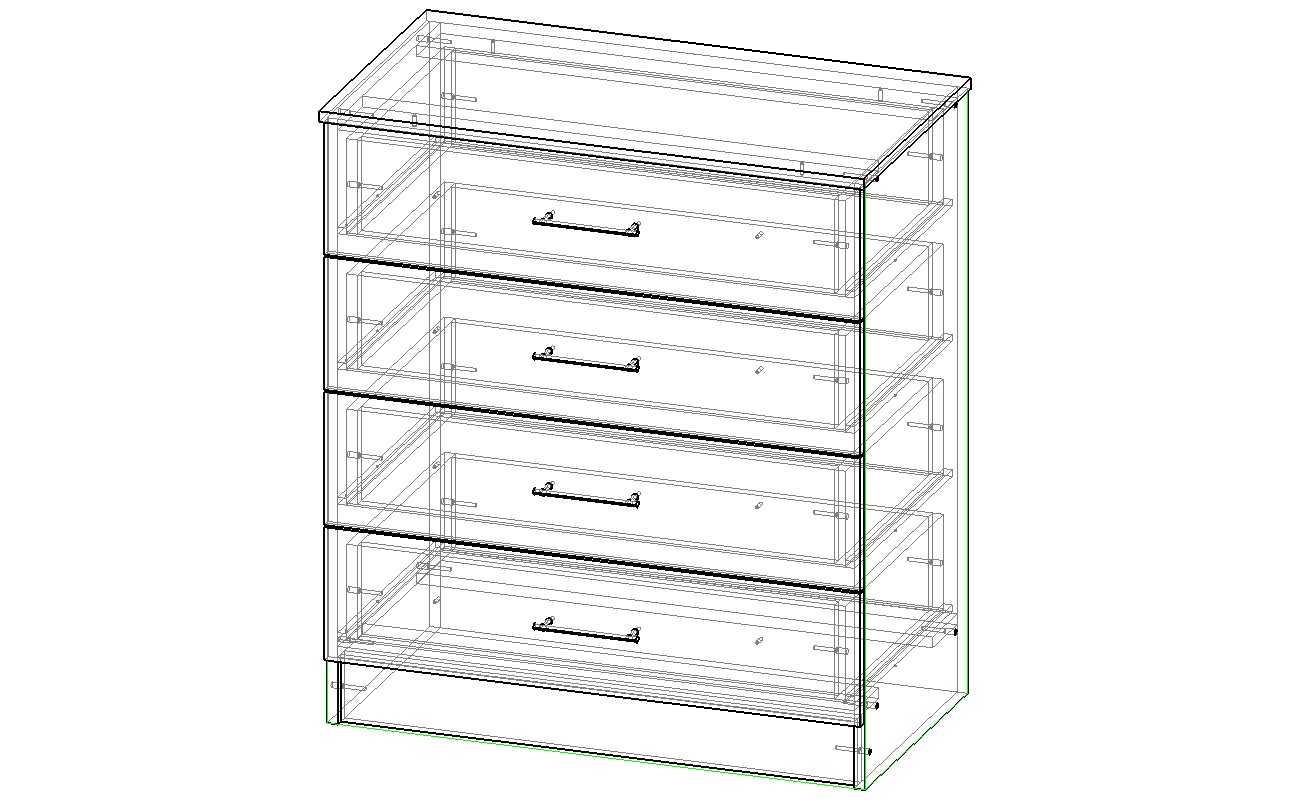 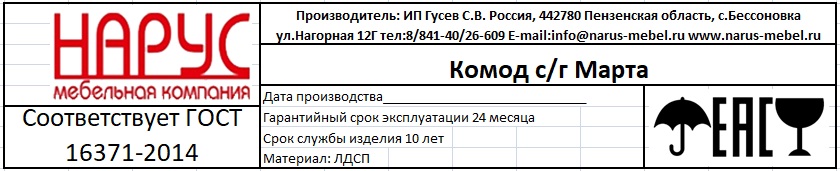 Инструкция по уходу за мебелью и правила эксплуатации.Для поддержания внешнего вида и увеличение срока эксплуатации рекомендуется соблюдать следующие общие правила:Мебель должна эксплуатироваться в сухих и теплых помещениях, имеющих отопление и вентиляцию при температуре воздуха не ниже +1 и не выше +40 градусов, относительной влажности 65-85%.Расположение мебели ближе одного метра от отопительных приборов и других источников тепла, а также под прямыми солнечными лучами, вызывает ускоренное старение покрытия и деформацию мебельных щитов.Поверхность деталей мебели следует оберегать от попадания влаги во избежание разбухания каркасов фасадов и столешницы, отклеивания кромок на боковых поверхностях.Следует оберегать поверхность мебели и его конструктивные элементы от механических повреждений, которые могут быть вызваны воздействием твердых предметов, абразивных порошков, а также чрезмерными физическими нагрузками.Изделия мебели необходимо устанавливать на ровные поверхности.Рекомендуется для чистки преимущественно пользоваться мягкой тканью или замшей, смоченной и хорошо отжатой перед использованием. Всегда тщательно высушивайте (протирайте сухой тканью) смоченные участи по окончании чистки. Не следует использовать средства, обладающие абразивными свойствами. А также губки с покрытием из металлического волокнообразного или стружечного материала при чистке.В процессе эксплуатации мебели возможно ослабление крепежной фурнитуры, необходимо осуществлять «затяжку» всех изделий металлофурнитуры, осуществляющих крепеж и регулировку узлов, обеспечивающих открывание и трансформацию подвижных элементов.Общие технические указания по сборке.Для удобства транспортировки и предохранения от повреждений, мебель поставляется в разобранном виде в индивидуальной упаковке. Вы можете собрать ее самостоятельно, либо воспользоваться услугами квалифицированных сборщиков. Не приступайте к сборке, не ознакомившись с инструкцией!Проверить комплектность каждой упаковки, согласно комплектовочной ведомости. При обнаружении дефектов или не комплектности к сборке не приступать. Обратитесь к продавцу. Внимание! Не рекомендуется одновременно вынимать детали из всех упаковок во избежание их смешивания ( можете перепутать детали). Проверить наличие фурнитуры.Во избежание перекосов и повреждений, а также загрязнения мебели, сборку производить на ровном полу, покрытом тканью или бумагой. Необходимо соблюдать осторожность, чтобы не повредить поверхность деталей. В сборке сложных и больших изделий желательно участие двух человек. Перед началом сборки необходимо определить расположение деталей в изделии в соответствии со  схемами сборки и инструкцией.Производитель оставляет за собой право вносить незначительные изменения в конструкцию, не изменяющую внешний вид и дизайн изделия без предварительного уведомления.Поставщик гарантирует соответствие товаров требованием ГОСТа при соблюдении условий транспортировки, хранения, сборки (для мебели, поставляемой в разобранном виде), эксплуатации.Схема сборки:Сборку рекомендовано производить вдвоем на чистой, ровной поверхности, во избежание перекосов и повреждений. Не приступайте к сборке, не ознакомившись с инструкцией! Для удобства транспортировки и предохранения от повреждений, мебель поставляется в разобранном виде в  индивидуальной упаковке. Вы можете собрать ее самостоятельно  или воспользоваться услугами квалифицированных сборщиков.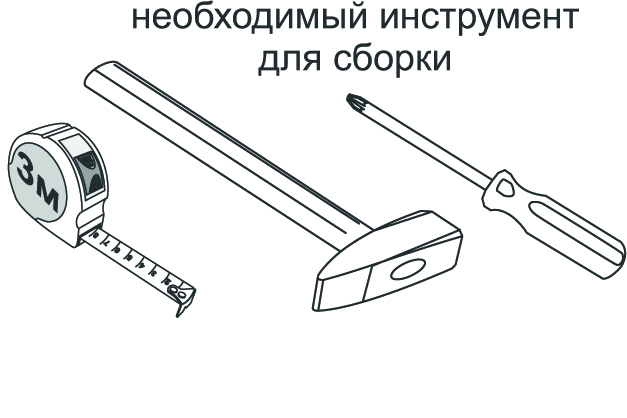 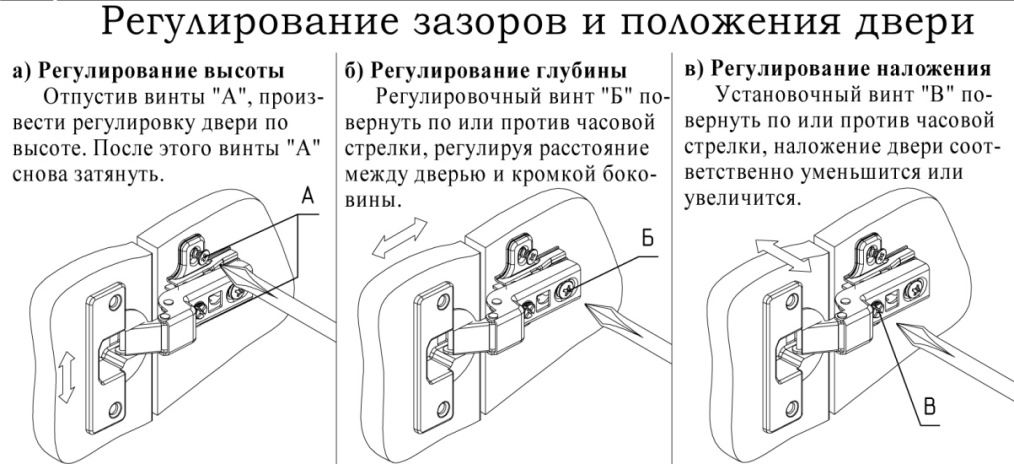 Закрепите направляющих на боковинах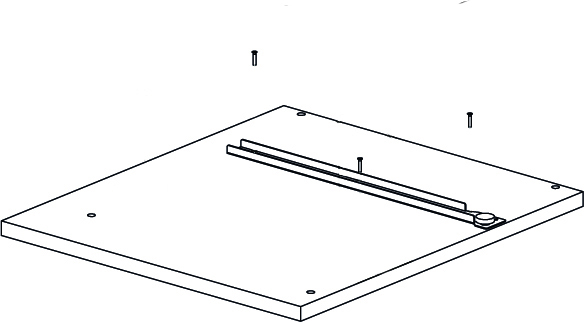 Соберите корпусУстановите ДВП. Внимание: Проверить диагонали комода. Прикрутите подпятники.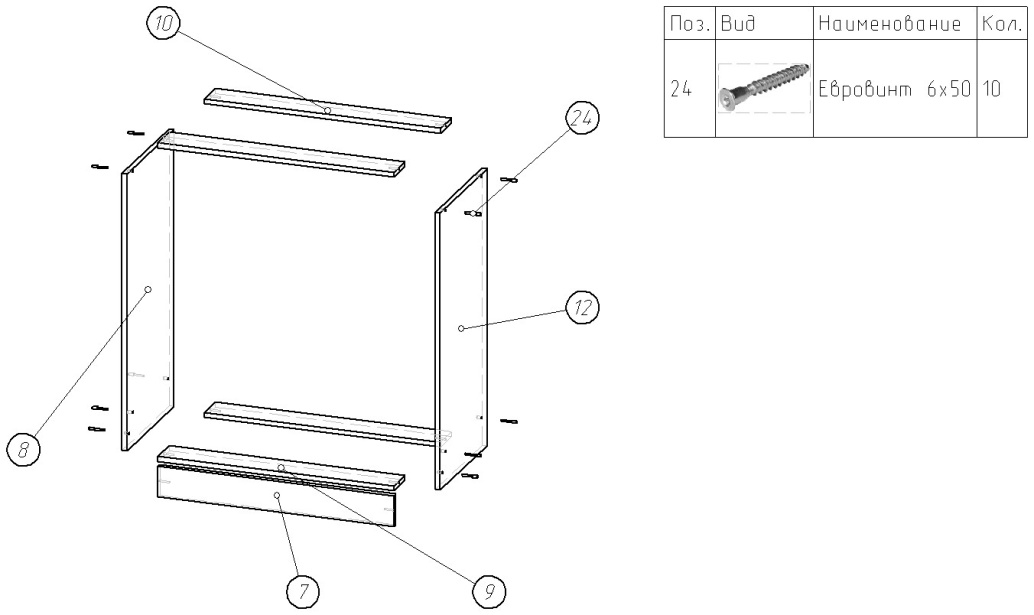 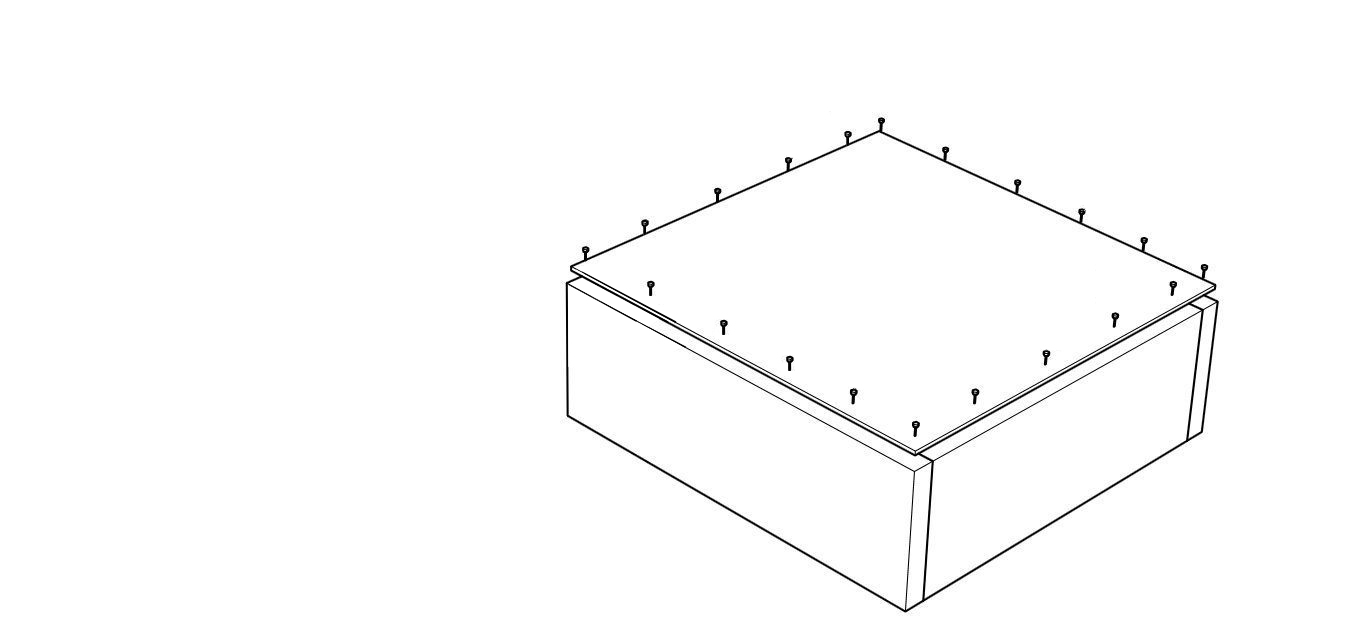 Прикрепите крышу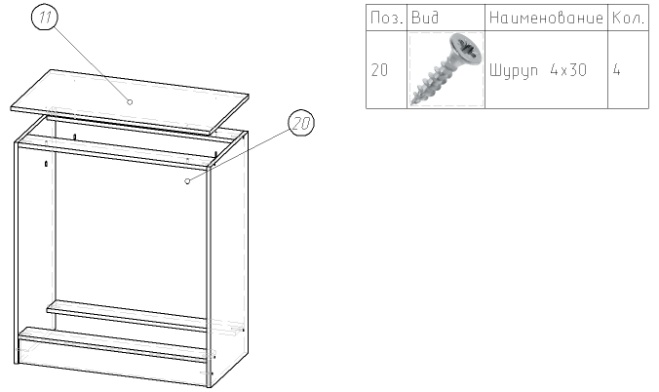 Соберите и установите ящики.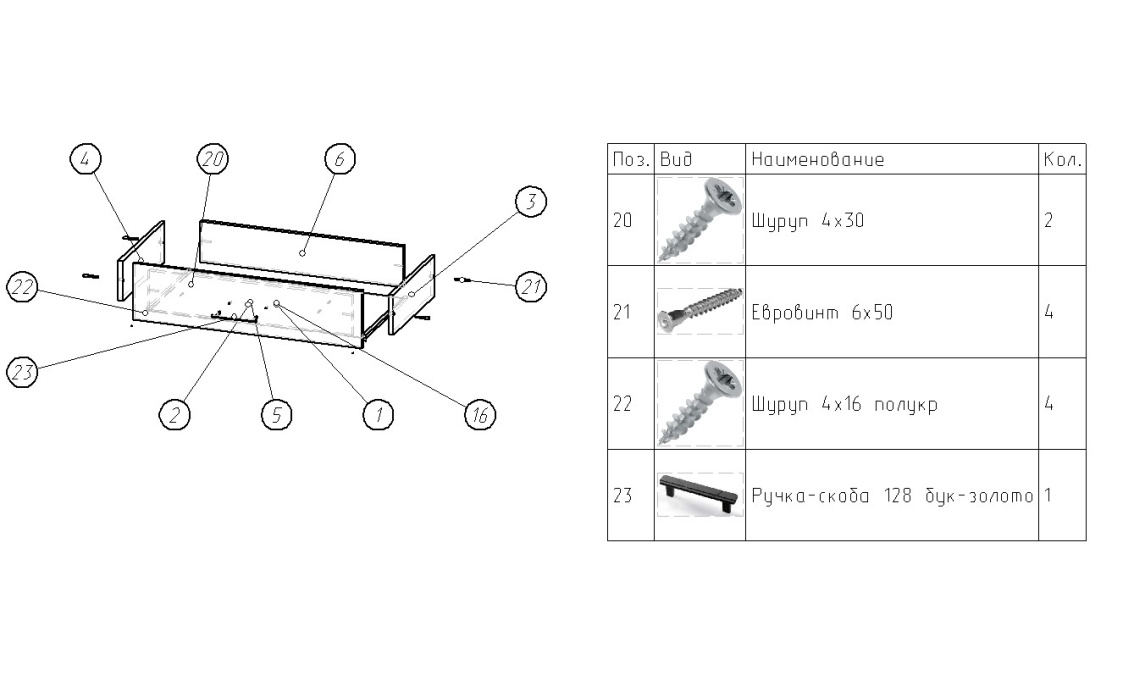 Паспорт изделияИнструкция по сборке и эксплуатации мебелиКровать с/г Марта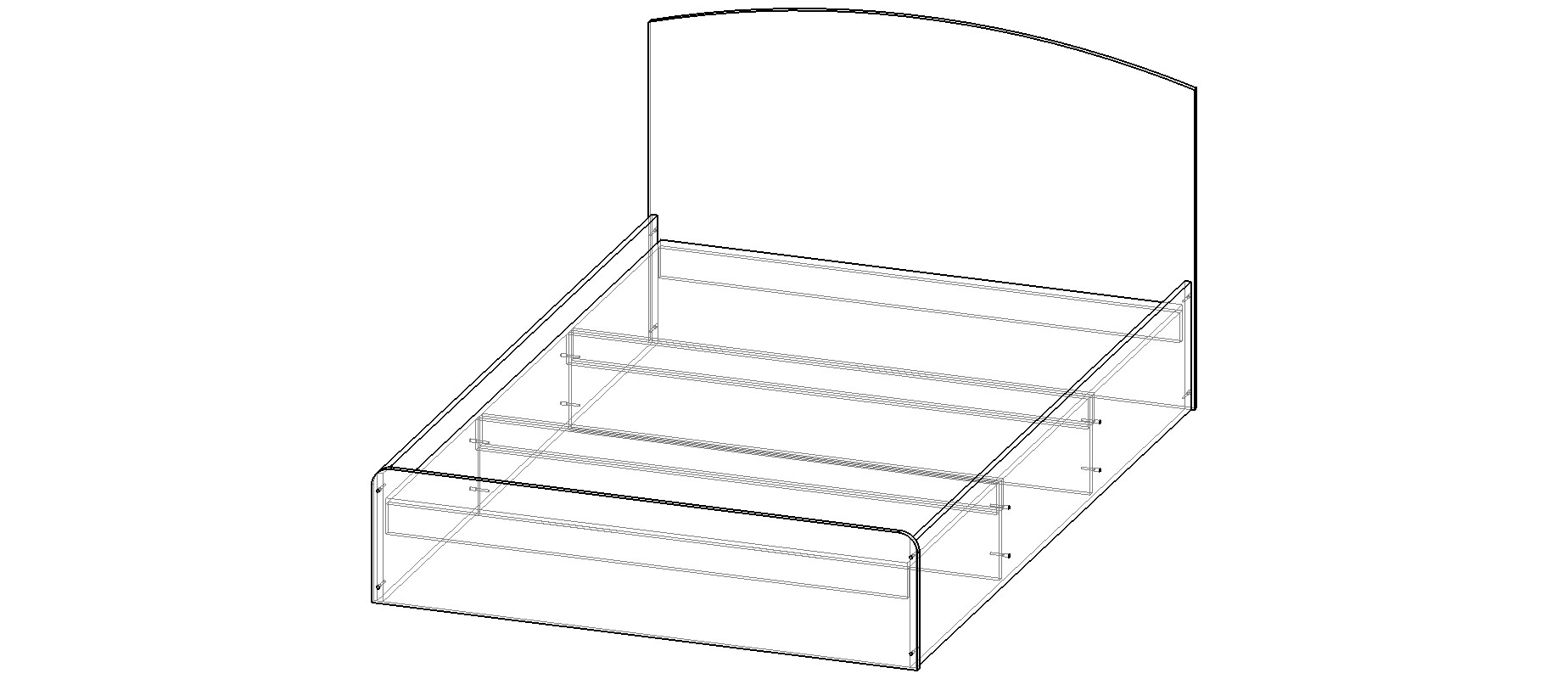 Инструкция по уходу за мебелью и правила эксплуатации.Для поддержания внешнего вида и увеличение срока эксплуатации рекомендуется соблюдать следующие общие правила:Мебель должна эксплуатироваться в сухих и теплых помещениях, имеющих отопление и вентиляцию при температуре воздуха не ниже +1 и не выше +40 градусов, относительной влажности 65-85%.Расположение мебели ближе одного метра от отопительных приборов и других источников тепла, а также под прямыми солнечными лучами, вызывает ускоренное старение покрытия и деформацию мебельных щитов.Поверхность деталей мебели следует оберегать от попадания влаги во избежание разбухания каркасов фасадов и столешницы, отклеивания кромок на боковых поверхностях.Следует оберегать поверхность мебели и его конструктивные элементы от механических повреждений, которые могут быть вызваны воздействием твердых предметов, абразивных порошков, а также чрезмерными физическими нагрузками.Изделия мебели необходимо устанавливать на ровные поверхности.Рекомендуется для чистки преимущественно пользоваться мягкой тканью или замшей, смоченной и хорошо отжатой перед использованием. Всегда тщательно высушивайте (протирайте сухой тканью) смоченные участи по окончании чистки. Не следует использовать средства, обладающие абразивными свойствами. А также губки с покрытием из металлического волокнообразного или стружечного материала при чистке.В процессе эксплуатации мебели возможно ослабление крепежной фурнитуры, необходимо осуществлять «затяжку» всех изделий металлофурнитуры, осуществляющих крепеж и регулировку узлов, обеспечивающих открывание и трансформацию подвижных элементов.Общие технические указания по сборке.Для удобства транспортировки и предохранения от повреждений, мебель поставляется в разобранном виде в индивидуальной упаковке. Вы можете собрать ее самостоятельно, либо воспользоваться услугами квалифицированных сборщиков. Не приступайте к сборке, не ознакомившись с инструкцией!Проверить комплектность каждой упаковки, согласно комплектовочной ведомости. При обнаружении дефектов или не комплектности к сборке не приступать. Обратитесь к продавцу. Внимание! Не рекомендуется одновременно вынимать детали из всех упаковок во избежание их смешивания ( можете перепутать детали). Проверить наличие фурнитуры.Во избежание перекосов и повреждений, а также загрязнения мебели, сборку производить на ровном полу, покрытом тканью или бумагой. Необходимо соблюдать осторожность, чтобы не повредить поверхность деталей. В сборке сложных и больших изделий желательно участие двух человек. Перед началом сборки необходимо определить расположение деталей в изделии в соответствии со  схемами сборки и инструкцией.Производитель оставляет за собой право вносить незначительные изменения в конструкцию, не изменяющую внешний вид и дизайн изделия без предварительного уведомления.Поставщик гарантирует соответствие товаров требованием ГОСТа при соблюдении условий транспортировки, хранения, сборки (для мебели, поставляемой в разобранном виде), эксплуатации.Схема сборки:Сборку рекомендовано производить вдвоем на чистой, ровной поверхности, во избежание перекосов и повреждений. Не приступайте к сборке, не ознакомившись с инструкцией! Для удобства транспортировки и предохранения от повреждений, мебель поставляется в разобранном виде в индивидуальной упаковке. Вы можете собрать ее самостоятельно или воспользоваться услугами квалифицированных сборщиков.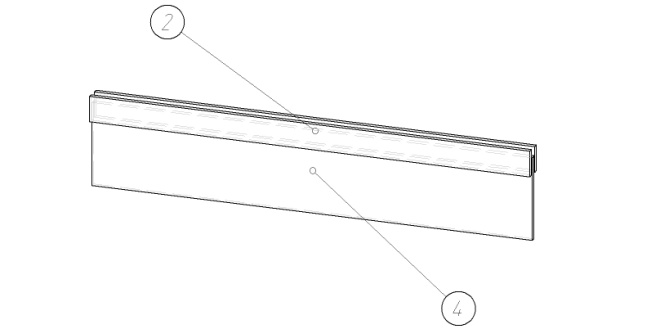 Закрепите шурупами планки и вязки с двух сторон.  Закрепите подпятники.Соберите корпус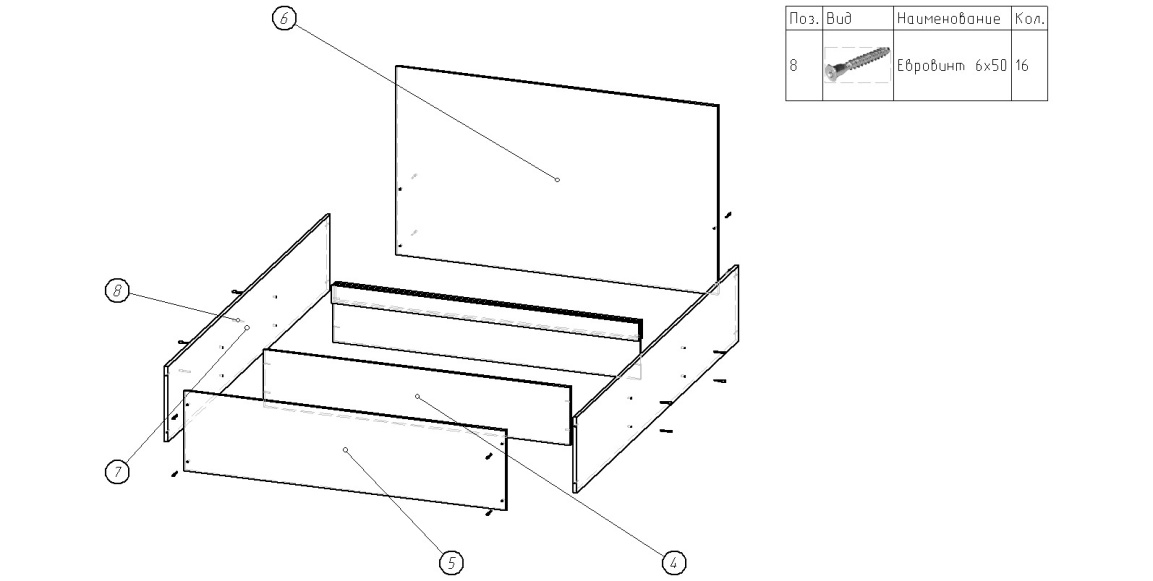 Установите щитыПаспорт изделияИнструкция по сборке и эксплуатации мебелиТумба с/г Марта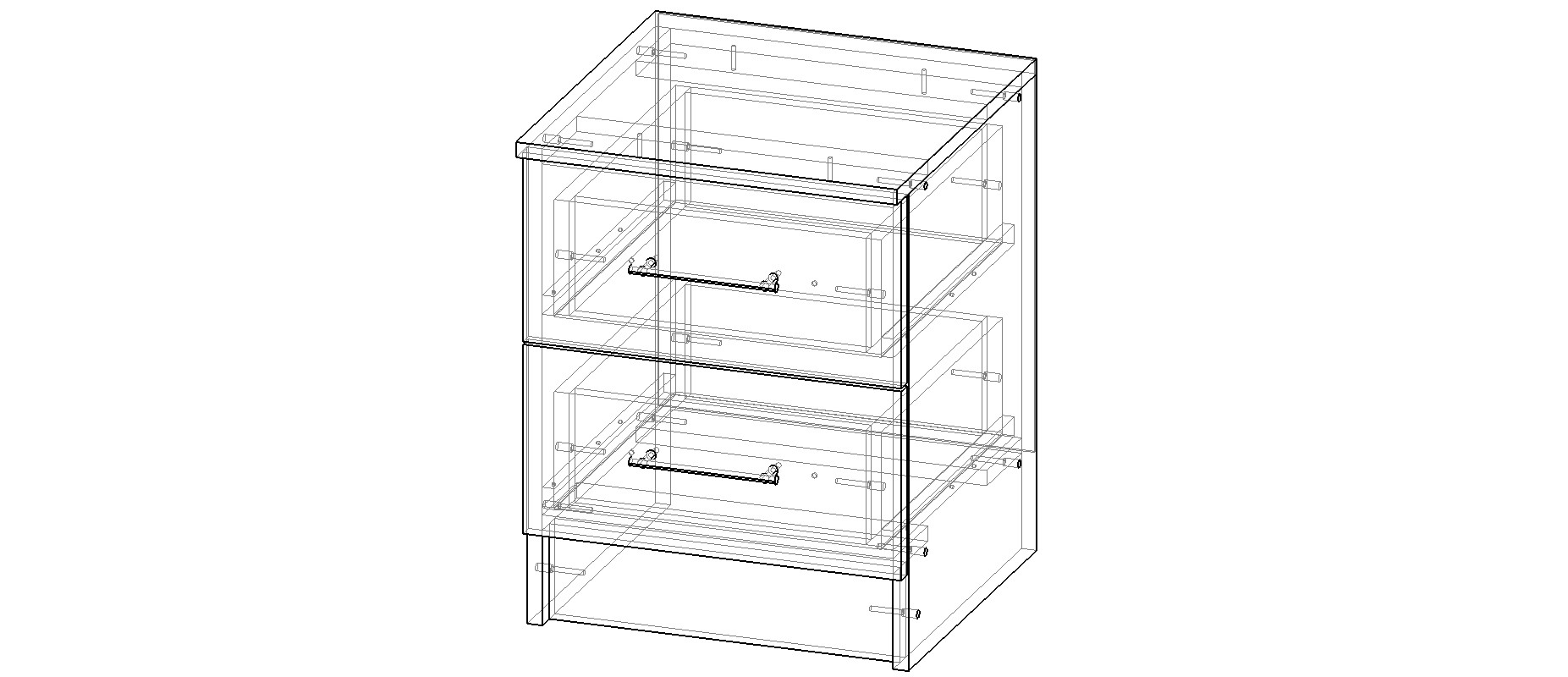 Инструкция по уходу за мебелью и правила эксплуатации.Для поддержания внешнего вида и увеличение срока эксплуатации рекомендуется соблюдать следующие общие правила:Мебель должна эксплуатироваться в сухих и теплых помещениях, имеющих отопление и вентиляцию при температуре воздуха не ниже +1 и не выше +40 градусов, относительной влажности 65-85%.Расположение мебели ближе одного метра от отопительных приборов и других источников тепла, а также под прямыми солнечными лучами, вызывает ускоренное старение покрытия и деформацию мебельных щитов.Поверхность деталей мебели следует оберегать от попадания влаги во избежание разбухания каркасов фасадов и столешницы, отклеивания кромок на боковых поверхностях.Следует оберегать поверхность мебели и его конструктивные элементы от механических повреждений, которые могут быть вызваны воздействием твердых предметов, абразивных порошков, а также чрезмерными физическими нагрузками.Изделия мебели необходимо устанавливать на ровные поверхности.Рекомендуется для чистки преимущественно пользоваться мягкой тканью или замшей, смоченной и хорошо отжатой перед использованием. Всегда тщательно высушивайте (протирайте сухой тканью) смоченные участи по окончании чистки. Не следует использовать средства, обладающие абразивными свойствами. А также губки с покрытием из металлического волокнообразного или стружечного материала при чистке.В процессе эксплуатации мебели возможно ослабление крепежной фурнитуры, необходимо осуществлять «затяжку» всех изделий металлофурнитуры, осуществляющих крепеж и регулировку узлов, обеспечивающих открывание и трансформацию подвижных элементов.Общие технические указания по сборке.Для удобства транспортировки и предохранения от повреждений, мебель поставляется в разобранном виде в индивидуальной упаковке. Вы можете собрать ее самостоятельно, либо воспользоваться услугами квалифицированных сборщиков. Не приступайте к сборке, не ознакомившись с инструкцией!Проверить комплектность каждой упаковки, согласно комплектовочной ведомости. При обнаружении дефектов или не комплектности к сборке не приступать. Обратитесь к продавцу. Внимание! Не рекомендуется одновременно вынимать детали из всех упаковок во избежание их смешивания ( можете перепутать детали). Проверить наличие фурнитуры.Во избежание перекосов и повреждений, а также загрязнения мебели, сборку производить на ровном полу, покрытом тканью или бумагой. Необходимо соблюдать осторожность, чтобы не повредить поверхность деталей. В сборке сложных и больших изделий желательно участие двух человек. Перед началом сборки необходимо определить расположение деталей в изделии в соответствии со  схемами сборки и инструкцией.Производитель оставляет за собой право вносить незначительные изменения в конструкцию, не изменяющую внешний вид и дизайн изделия без предварительного уведомления.Поставщик гарантирует соответствие товаров требованием ГОСТа при соблюдении условий транспортировки, хранения, сборки (для мебели, поставляемой в разобранном виде), эксплуатации.Схема сборки:Сборку рекомендовано производить вдвоем на чистой, ровной поверхности, во избежание перекосов и повреждений. Не приступайте к сборке, не ознакомившись с инструкцией! Для удобства транспортировки и предохранения от повреждений, мебель поставляется в разобранном виде в индивидуальной упаковке. Вы можете собрать ее самостоятельно или воспользоваться услугами квалифицированных сборщиков.Соберите ящик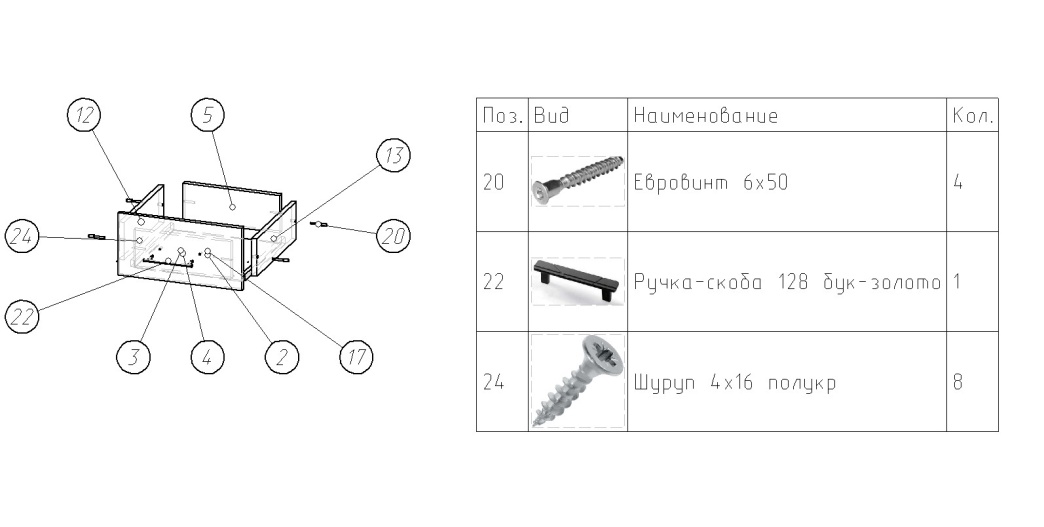 Закрепите направляющие на боковинахСоберите корпус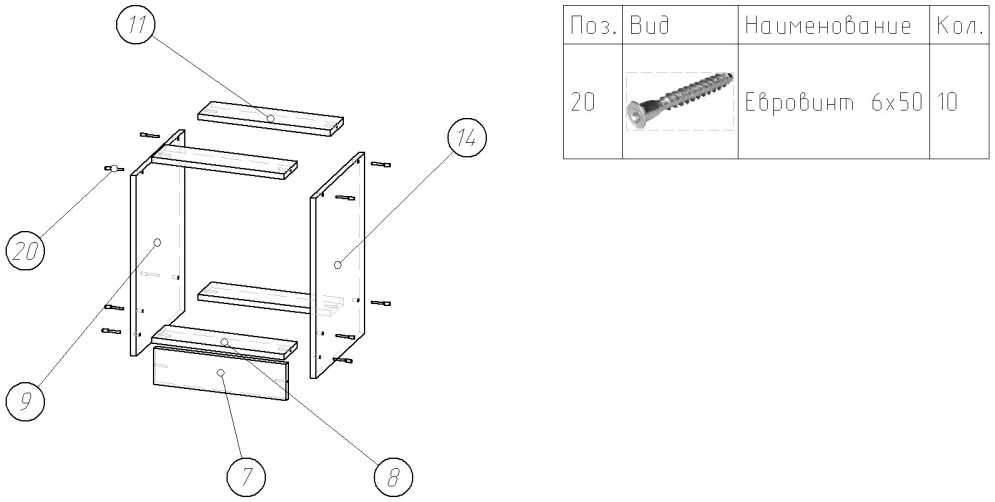 Установите ДВП. Внимание: Проверить диагонали тумбы. Прикрутите подпятники к тумбе.Закрепите крышу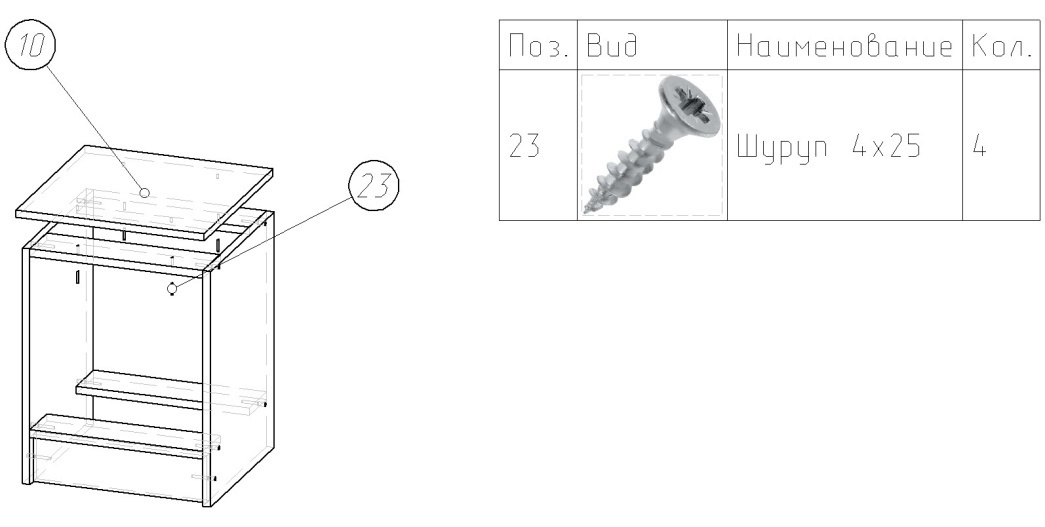 .Установите ящики на место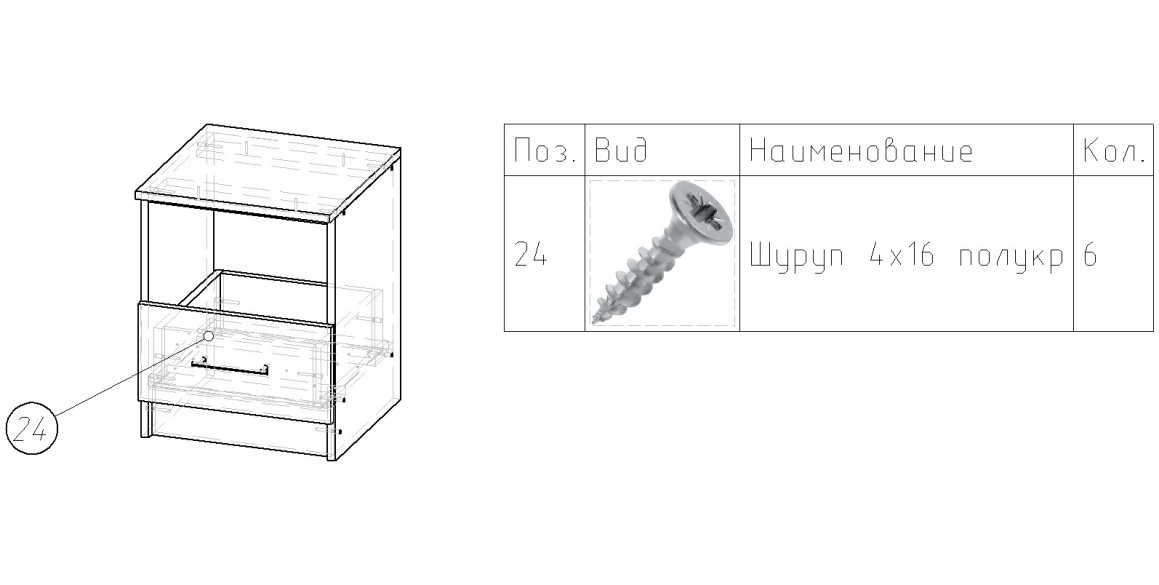 Паспорт изделияИнструкция по сборке и эксплуатации мебелиШкаф с/г Марта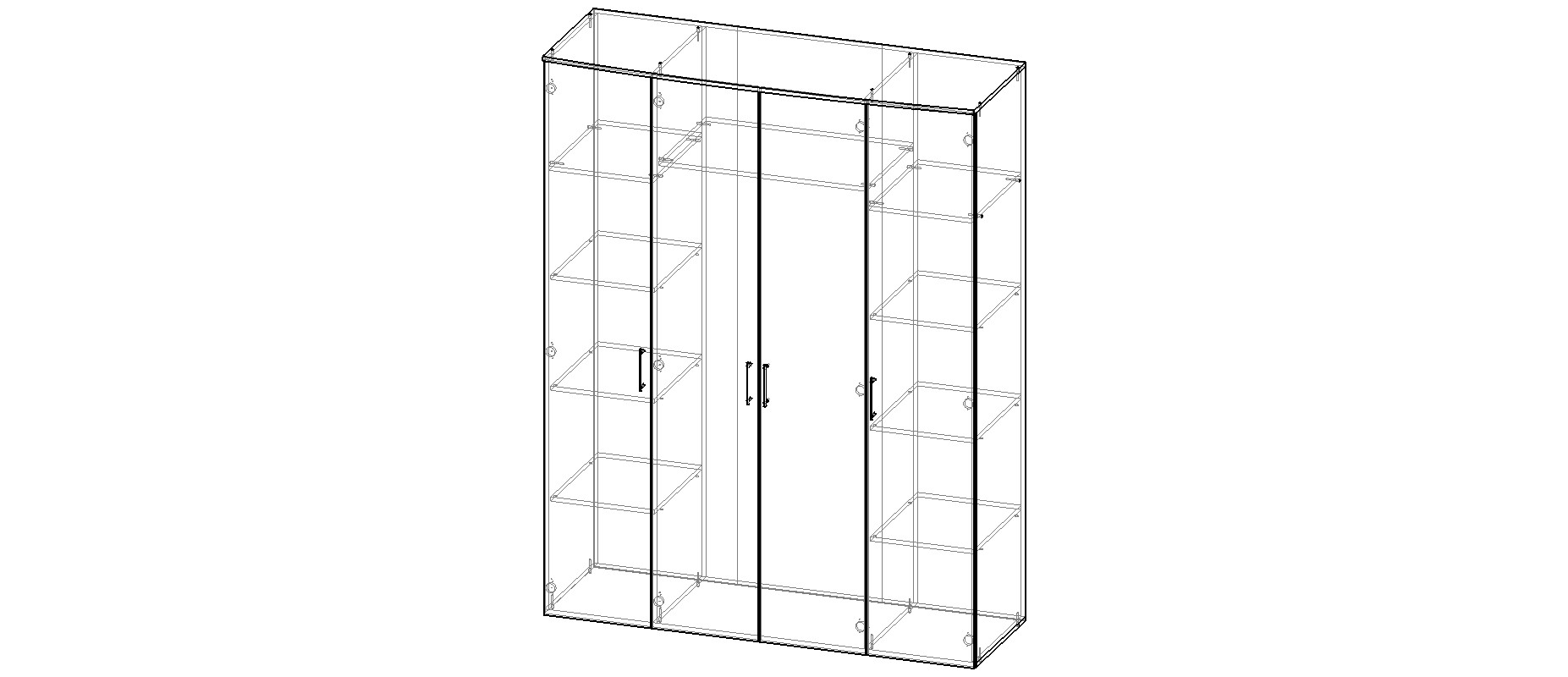 Инструкция по уходу за мебелью и правила эксплуатации.Для поддержания внешнего вида и увеличение срока эксплуатации рекомендуется соблюдать следующие общие правила:Мебель должна эксплуатироваться в сухих и теплых помещениях, имеющих отопление и вентиляцию при температуре воздуха не ниже +1 и не выше +40 градусов, относительной влажности 65-85%.Расположение мебели ближе одного метра от отопительных приборов и других источников тепла, а также под прямыми солнечными лучами, вызывает ускоренное старение покрытия и деформацию мебельных щитов.Поверхность деталей мебели следует оберегать от попадания влаги во избежание разбухания каркасов фасадов и столешницы, отклеивания кромок на боковых поверхностях.Следует оберегать поверхность мебели и его конструктивные элементы от механических повреждений, которые могут быть вызваны воздействием твердых предметов, абразивных порошков, а также чрезмерными физическими нагрузками.Изделия мебели необходимо устанавливать на ровные поверхности.Рекомендуется для чистки преимущественно пользоваться мягкой тканью или замшей, смоченной и хорошо отжатой перед использованием. Всегда тщательно высушивайте (протирайте сухой тканью) смоченные участи по окончании чистки. Не следует использовать средства, обладающие абразивными свойствами. А также губки с покрытием из металлического волокнообразного или стружечного материала при чистке.В процессе эксплуатации мебели возможно ослабление крепежной фурнитуры, необходимо осуществлять «затяжку» всех изделий металлофурнитуры, осуществляющих крепеж и регулировку узлов, обеспечивающих открывание и трансформацию подвижных элементов.Общие технические указания по сборке.Для удобства транспортировки и предохранения от повреждений, мебель поставляется в разобранном виде в индивидуальной упаковке. Вы можете собрать ее самостоятельно, либо воспользоваться услугами квалифицированных сборщиков. Не приступайте к сборке, не ознакомившись с инструкцией!Проверить комплектность каждой упаковки, согласно комплектовочной ведомости. При обнаружении дефектов или не комплектности к сборке не приступать. Обратитесь к продавцу. Внимание! Не рекомендуется одновременно вынимать детали из всех упаковок во избежание их смешивания ( можете перепутать детали). Проверить наличие фурнитуры.Во избежание перекосов и повреждений, а также загрязнения мебели, сборку производить на ровном полу, покрытом тканью или бумагой. Необходимо соблюдать осторожность, чтобы не повредить поверхность деталей. В сборке сложных и больших изделий желательно участие двух человек. Перед началом сборки необходимо определить расположение деталей в изделии в соответствии со  схемами сборки и инструкцией.Производитель оставляет за собой право вносить незначительные изменения в конструкцию, не изменяющую внешний вид и дизайн изделия без предварительного уведомления.Поставщик гарантирует соответствие товаров требованием ГОСТа при соблюдении условий транспортировки, хранения, сборки (для мебели, поставляемой в разобранном виде), эксплуатации.Схема сборки:Сборку рекомендовано производить вдвоем на чистой, ровной поверхности, во избежание  перекосов и повреждений. Не приступайте к сборке, не ознакомившись с инструкцией! Для удобства транспортировки и предохранения от повреждений, мебель поставляется в разобранном виде в индивидуальной упаковке. Вы можете собрать ее самостоятельно или воспользоваться услугами квалифицированных сборщиков.Закрепите ответные планки петель на боковинах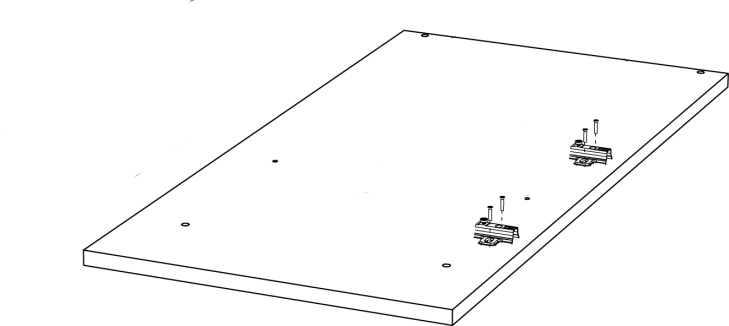 Соберите корпус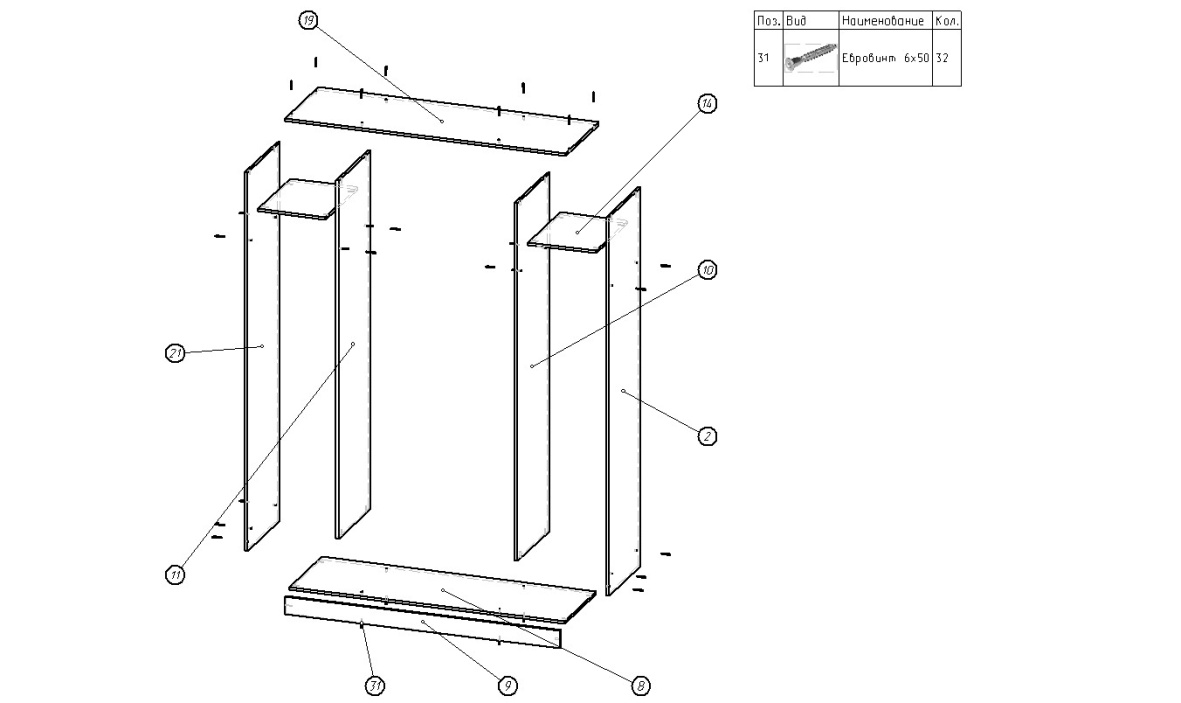 Установите ДВП. Внимание: Проверить диагонали шкафа. Прикрутите ноги к шкафуУстановите полки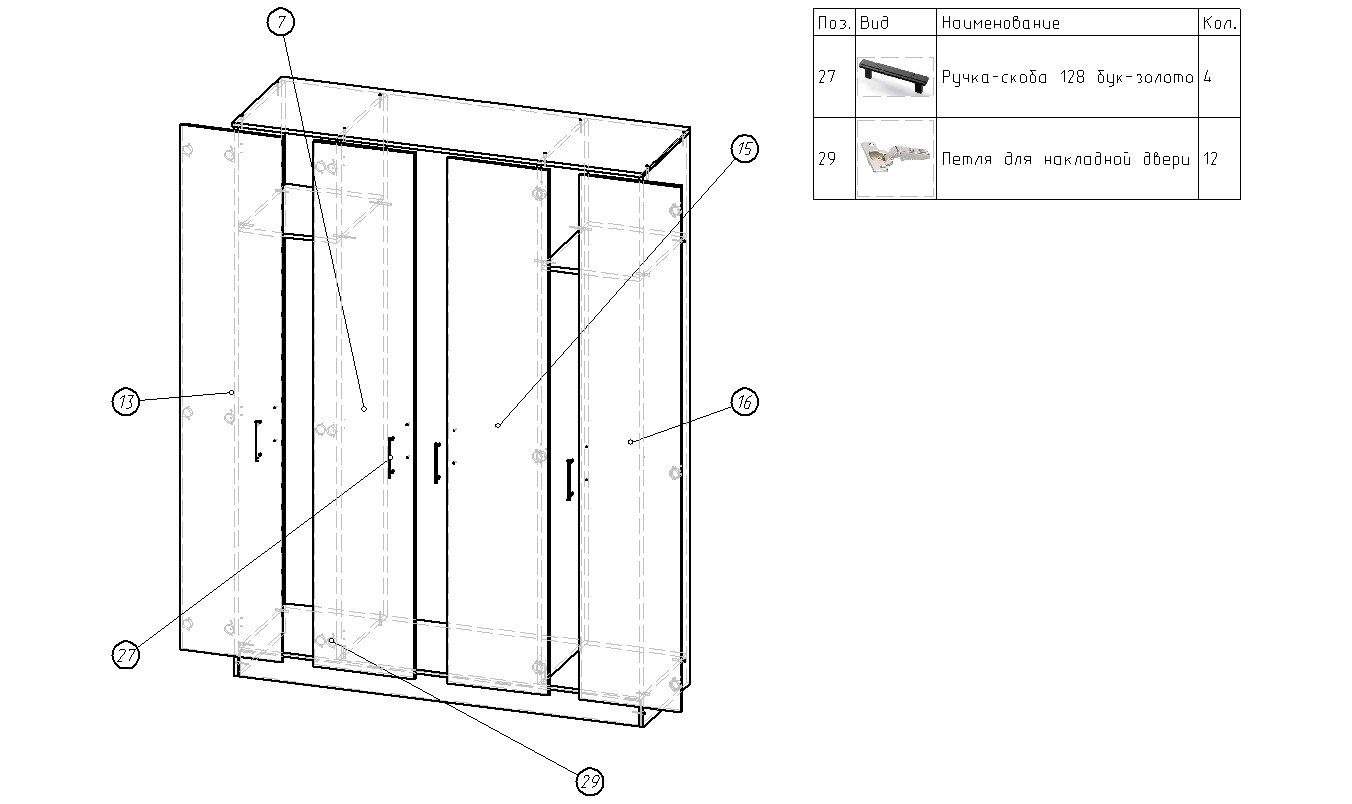 .Установите фасад и отрегулируете зазоры и положение дверей (см.выше)Спецификация на панели и профилиСпецификация на панели и профилиСпецификация на панели и профилиСпецификация на панели и профилиСпецификация на панели и профилиГотовая детальГотовая детальПоз.НаименованиеКол-воДлинаШирина1Дно ящика47403452Фасад ящика41977973Боковина ящика правая43501404Боковина ящика левая43501405Фальш-панель ящика47101406Задняя панель ящика47101407Цоколь11007688Боковина19003709Планки276810010Планки276810011Крыша181040012Боковина1900370Спецификация на крепеж, фурнитуру, сборкиСпецификация на крепеж, фурнитуру, сборкиСпецификация на крепеж, фурнитуру, сборкиСпецификация на крепеж, фурнитуру, сборкиПоз.НаименованиеКол-воПримечание16Направляющие  L=350мм.420Шуруп 252021Евровинт 6х502022Шуруп 4х16 полукр6023Ручка-скоба 96824Евровинт 6х506Заглушки26Евроключ1Подпятники4Гвозди150Спецификация на панели и профилиСпецификация на панели и профилиСпецификация на панели и профилиСпецификация на панели и профилиСпецификация на панели и профилиСпецификация на панели и профилиГотовая детальГотовая детальПоз.НаименованиеКол-воДлинаШирина1Щит366816002Вязки68016004Вязки226016005Щиток ноги145016506Щиток голова195016507Царги23402005Спецификация на крепеж, фурнитуру, сборкиСпецификация на крепеж, фурнитуру, сборкиСпецификация на крепеж, фурнитуру, сборкиСпецификация на крепеж, фурнитуру, сборкиПоз.НаименованиеКол-воПримечание8Евровинт 6х5016Заглушки16Евроключ1Подпятники14Шуруп 258Гвозди28Спецификация на панели и профилиСпецификация на панели и профилиСпецификация на панели и профилиСпецификация на панели и профилиСпецификация на панели и профилиГотовая детальГотовая детальПоз.НаименованиеКол-воДлинаШирина1ДВП13953952Дно ящика23403453Фасад ящика11973974Фальш-панель ящика23101405Задняя панель ящика23101406Фасад ящика11973977Цоколь11003688Планка23681009Боковина150037010Крыша140240211Планка236810012Боковина ящика левая235014013Боковина ящика правая235014014Боковина1500370Спецификация на крепеж, фурнитуру, сборкиСпецификация на крепеж, фурнитуру, сборкиСпецификация на крепеж, фурнитуру, сборкиСпецификация на крепеж, фурнитуру, сборкиПоз.НаименованиеКол-воПримечание17Направляющие роликовые DS01  L=350мм.220Евровинт 6х501822Ручка 96223Шуруп 4х25824Шуруп 4х16 полукр20Заглушки15Евроключ1Подпятники4Гвозди50